Public consultation on the Local Views Supplementary Planning Document (SPD)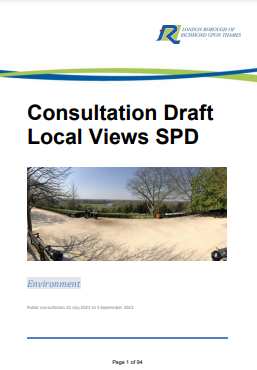 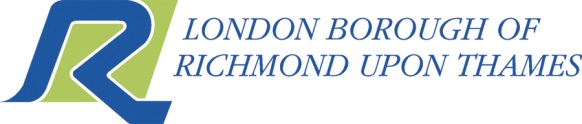 Local views form an intrinsic part of the borough’s landscape and townscape context, from the well-known views from Richmond Hill and King Henry VIII's Mound to St Paul's Cathedral, to those around our rivers, greens, and landscape settings, as well as around more local landmarks defining points of townscape interest.This is a new Supplementary Planning Document (SPD), setting out those existing protected views that have already been adopted through the Local Plan, as well as additional ‘new’ locally important views. This has arisen from the Urban Design Study, a comprehensive boroughwide townscape character assessment. The Council’s consultants undertook a detailed exercise, based on site visits as well as through desktop research, such as reviewing Conservation Area Appraisals, Registered Park & Gardens etc. to recommend whether existing views are intact and/or should be amended, and whether there are any new views that merit designation. The Council is taking this forward in the draft SPD.The draft SPD identifies each view with a photo and map locating the view and includes a detailed description of the view. This SPD is intended to be helpful to guide development proposals that would impact on these views, so a planning applicant can address it in their Townscape and Visual Appraisal analysis as part of the planning application process. The SPD provides further detailed guidance to support Local Plan policies.Consulting on this draft SPD is the first step in developing the Local Views SPD. The Council intends there will be further work and we are keen to hear feedback as part of the consultation, particularly around view management, and whether there is scope to include in the SPD more detailed guidance on assessing the impact of development on views. We are keen to work with a number of key stakeholders as well as hear the comments of anyone that is interested.Have your say:We would welcome your feedback.Please ensure you read the draft SPD before giving us your views.  This questionnaire can be completed on-line through the Council’s Consultation Finder https://haveyoursay.citizenspace.com/richmondecs/lvspd-22 We have also made it available for you to complete and return to us by email or by post.  You can also respond without using the questionnaire form, by email or by post.By email to LocalPlan@richmond.gov.uk or By post to Spatial Planning and Design, London Borough of Richmond upon Thames, Civic Centre, 44 York Street, Twickenham, TW1 3BZPlease note that your response will not be treated as confidential and any anonymous responses will not be accepted.PrivacyThe information you provide will not be passed on to anyone else and will only be used for the purposes of this consultation. Responses will not be treated as confidential and will be made publicly available; however, personal details will be removed.You can read the Council's Privacy Notice here:Richmond Council Privacy Notice1 What is the main capacity in which you are responding to this consultation?(Required)Please select only one item I live in the local area (go to question 4) I work/study in the local area (go to question 4) I commute through the local area (go to question 4) I have a business in the local area (go to question 4) I'm responding on behalf of a local group or organisation (go to question 2) None of the above / other (go to question 3)2 Which group or organisation are you responding on behalf of?3 In what other capacity are you responding to this consultation?4 Please provide the following details:(Required)Name: Email: Postcode: Responses will not be treated as confidential and will be made publicly available; however, personal details will be removed.We will use these details to email you further updates about this consultation (name and email) and to gauge responses across the borough (postcode). Your personal data will not be shared or used for any other purpose and will be treated in accordance with GDPR regulations. Richmond Council Privacy NoticeThis survey allows you to tell us about any specific local view and add your comments, whether or not the view is already covered in the Draft SPD. Alternatively you can select 'no' below to skip this section and go straight to general questions about the Draft SPD.5 Would you like to tell us about a specific local view?(Required) Yes (go to question 6) No (go to question 13)6 Please describe the location of the view you are commenting on:7 Please provide any detailed comments about this specific view:8 Is the specific local view you've told us about already covered in the SPD? Yes (go to question 14) No (go to question 9)9 Please specify the type of view – Prospect, Linear or Townscape: Prospect Linear TownscapeDefinitions of view types:ProspectsThese capture wide panoramas of visual interest generally along the River Thames as well as across open areas of landscape. The views capture a wide setting for the view helping to place the view in the context of landscape and built environment.Linear viewsLinear views are long distance views fixed upon specific landmarks and the view takes into consideration the foreground, middle ground, and background.Townscape viewsThese views capture street views of townscape importance often occurring sequentially as part of a kinetic experience.10 Please describe how this view can be appreciated by the public, and how it could be harmed if it is at risk of development:11 Would you like to tell us about another local view?(Required) Yes (go to question 12) No (go to question 14)12 Please describe the location of the view you are commenting on:13 Please provide any detailed comments about this specific view:View management and guidanceThe Council intends there will be further work to develop the SPD. Whilst measures to control and manage views may often be outside of the control of the Council, we are keen to hear feedback as part of the consultation around view management, for example where views have been obscured by fencing, buildings or overgrown trees and could be opened up or enhanced. There is also scope to include in the SPD more detailed guidance on assessing the impact of development on views to guide development management process.14 Do you think there is scope to include in the SPD more detailed guidance on assessing the impact of development on views? Yes No Don't knowPlease tell us more:15 Do you have any further general comments about the draft SPD?16 If you would like to include any images or other documents related to your views, please attach a copy to this printout, or to your email when your return the form as below.Thank you for your response - please return to:By email to localplan@richmond.gov.uk, orBy post to Spatial Planning and Design, London Borough of Richmond upon Thames, Civic Centre, 44 York Street, Twickenham, TW1 3BZThe consultation closes on 5 September 2022About youThe following optional questions will help the Council to improve its services and be fair to everyone who lives in the borough. The information you provide will be used for statistical and research purposes only and will be stored securely. If there are any questions you do not wish to answer, please move on to the next question.17 Are you: Male Female Prefer not to say Prefer to self-describe:………………………………………………………………………………………………………………18 What was your age last birthday? 19 and under 20-24 25-34 35-44 45-54 55-64 65-74 75+ Prefer not to say 19 Do you consider yourself to have a disability? Yes No Prefer not to say20 How would you describe your ethnic group? White Mixed/multiple ethnic groups Asian or Asian British Black/African/Caribbean/Black British Prefer not to say Other ethnic group, please specify: